  Natječaj Hrvatskih voda: „Najmlađi za vode Hrvatske 2021. - 2022.“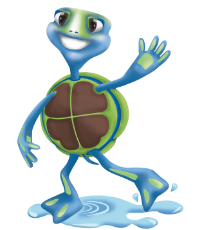 PRIJAVNICANapomena: Dostavljene učeničke radove s osnovnim podacima o školi Hrvatske vode mogu objavljivati u promidžbene svrhe natječaja (internetska stranica, izložbe, časopisi i slično) te se neće vraćati pošiljatelju (osim u iznimnim slučajevima, a prema dogovoru i uz zahtjev autora/pošiljatelja).PODACI O ŠKOLIPODACI O ŠKOLIPODACI O ŠKOLIPODACI O ŠKOLINAZIV I VRSTA ŠKOLE (OŠ/SŠ):NAZIV I VRSTA ŠKOLE (OŠ/SŠ):ADRESA ŠKOLE:ADRESA ŠKOLE:RAVNATELJ/-ICA ŠKOLE:RAVNATELJ/-ICA ŠKOLE:E-POŠTA: E-POŠTA: TELEFON:TELEFON:PODACI O PRIJAVLJENOM RADUPODACI O PRIJAVLJENOM RADUPODACI O PRIJAVLJENOM RADUPODACI O PRIJAVLJENOM RADUKATEGORIJA RADA (ZAOKRUŽITI ODGOVARAJUĆE):LIKOVNI RADOVILITERARNI RADOVIVIDEO ZAPISILIKOVNI RADOVILITERARNI RADOVIVIDEO ZAPISILIKOVNI RADOVILITERARNI RADOVIVIDEO ZAPISIVODITELJ (UČITELJ ILI NASTAVNIK):BROJ UČENIKA UKLJUČENIH U IZRADU RADA (NAVESTI RAZRED):U __________________, dana ____________, 2022.U __________________, dana ____________, 2022.U __________________, dana ____________, 2022.U __________________, dana ____________, 2022.Voditelj/-ica projekta (potpis):Voditelj/-ica projekta (potpis):Voditelj/-ica projekta (potpis):Ravnatelj/-ica škole (potpis):M.P.M.P.M.P.M.P.